Chapter 4: EQUITIESInitial Public Offering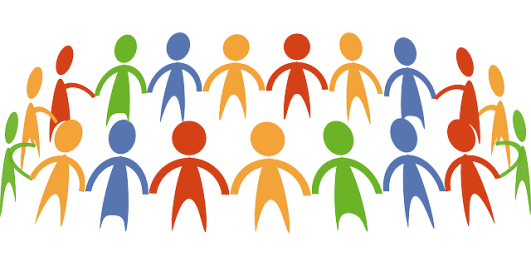 Complete the table below indicating 5 key facts about how an IPO works and an example.Extension: Alibaba IPO Research and read up about the Alibaba IPO.Summarise your findings into 6-8 sentences.Be prepared to feedback your findings to the class.Summary: Why an IPO?From what you have looked at already about IPOs, have a think about the reasons behind it.What benefits can the issuing company gain?Are there any potential dangers they must also consider?Further Examples of IPOs: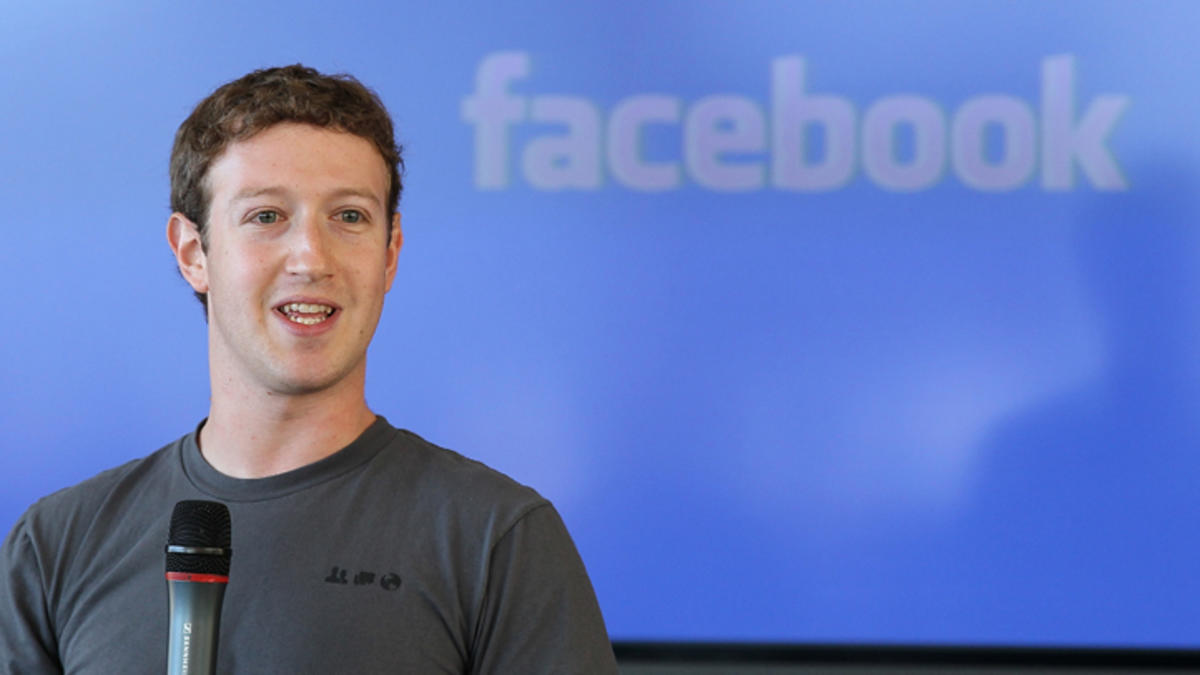 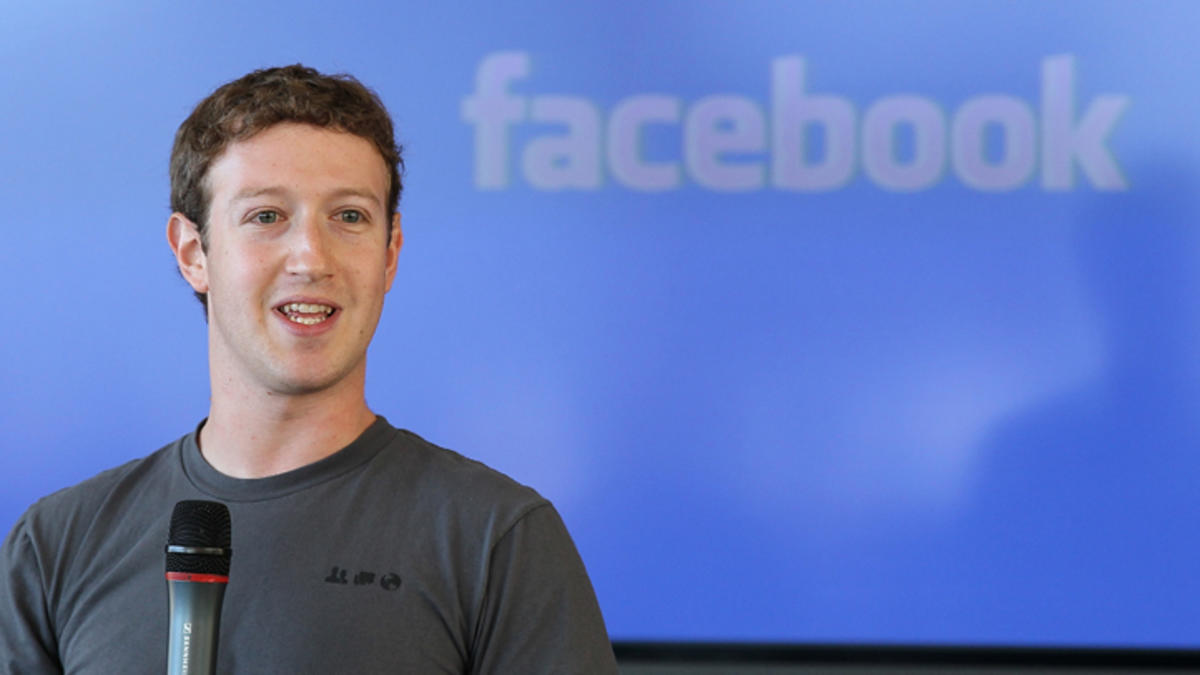 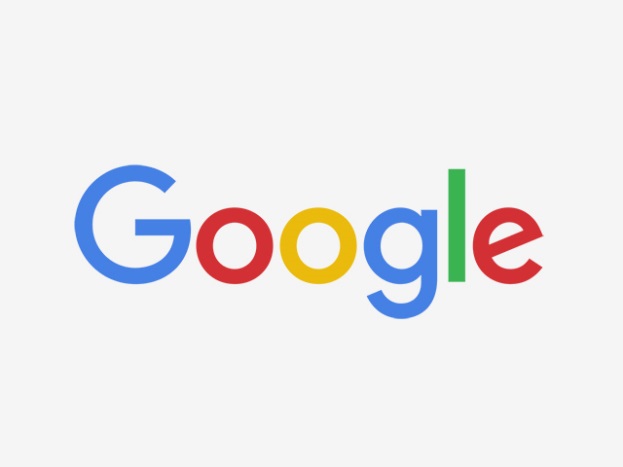 